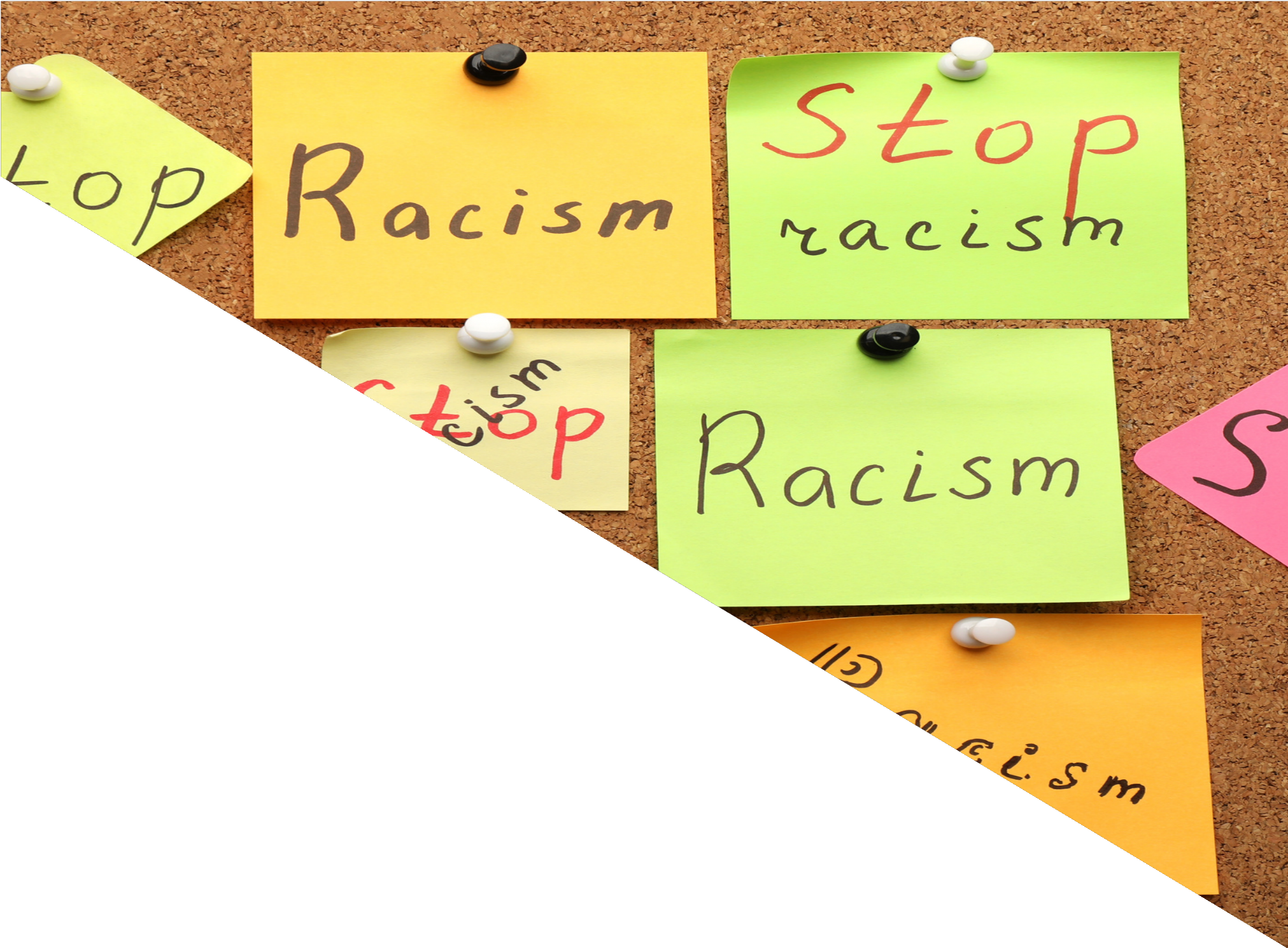 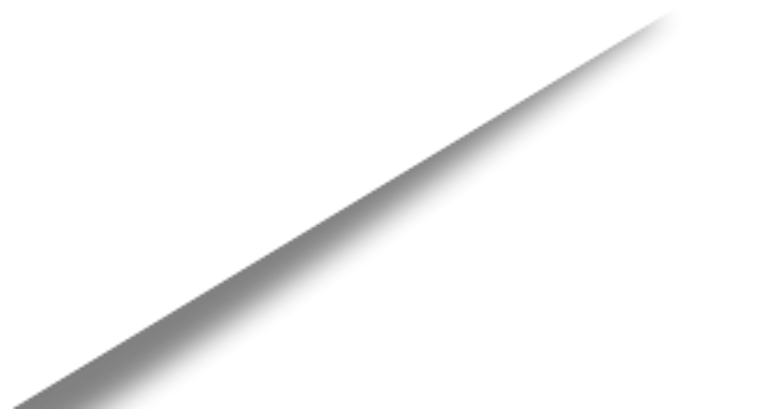 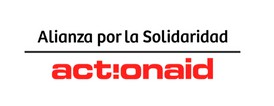 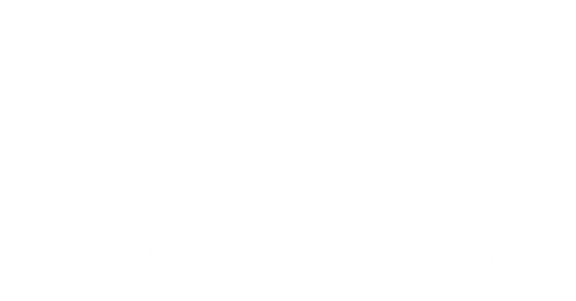 “VOCES ANTIRRACISTAS: PROMOVIENDO ELACTIVISMO ANTIRRACISTA”UNIDADES DIDÁCTICAS DIRIGIDAS A EDUCACIÓN SECUNDARIACoordinación publicación - Ana Gómez Haro / Alianza por la Solidaridad.Autoría de las Unidades Didácticas - Rioko Fotabon Maquetación - Alianza por la SolidaridadISBN : 978-84-09-58179-5Edición - Alianza por la Solidaridad. Enero 2024.Alianza por la Solidaridad es una ONG sin ánimo de lucro con más de 30 años de experiencia. Somos un conjunto de personascompromettras, apasionadas y convencidas de que un mundo mejor es posible, un mundo más igualitario y sostenible. En 2018 entramos a formar parte de la Federación Internacional de ActionAid, con quien trabajamos, en más de 50 países en los 5 continentes.“Voces Antirracistas: Promoviendo el Activismo Antirracista” es una publicación que contiene 4 unidades didácticas en las que profesorado, educadores pueden encontrar materiales para trabajar el antirracismo en las aulas y en espacios más informales.Esta publicación se realiza en el marco del proyecto titulado “Voces Antirracistas: African@s y población andaluza por el activismo transformador desde un enfoque intercultural e interseccional” financiado por la AACID. Esta intervención tiene como objetivo concienciar a la población andaluza sobre las realidades de las migraciones y las personas africanas para crear una ciudadanía intercultural y antirracista fomentando el liderazgo y participación de personas africanas y racializadas.Estas Unidades Didácticas están dirigidas a alumnado de 2º de la ESO en adelante, es decir a partir de los 13 años. Se pueden aplicar tanto en educación formal, como en la educación no formal. En las Unidades Didácticas aparece una fundamentación curricular para las asignaturas de “Educación y valores cívicos y éticos” y para “Geografía e Historia” aunque puede desarrollarse en otras asignaturas.En la publicación profesorado y educadores encuentran 4 unidades didácticas en las que se realiza un proceso a trabajar con jóvenes sobre cómo ser antirracistas. Cada unidad didáctica viene desarrollada con dinámicas y tiempos para cada una, además hay bibliografía y material complementario para poder ampliar el trabajo. Todas las sesiones se trabajan desde una metodología participativa, cooperativa y basada en el constructivismo con el fin de crear una relación positiva con el aprendizaje que les aporte herramientas para la relación con sus iguales, y la interiorización de conceptos complejos.Se recomienda que en la implementación de las Unidades Didácticas el profesorado y los educadores cuenten con personas racializadas para la dinamización y puesta en común. De forma que el espacio no sea algo teórico sino experiencial y desde la vivencia cotidiana de muchas personas en su día a día. En el entorno en el que se implementen estas actividades seguro que se puede contar con las capacidades, saberes y experiencias de personas racializadas. También puedes contar con organizaciones antirracistas que haya en tu entorno para impartirlas.Durante las 3 primeras unidades didácticas, el alumnado se cuestiona el racismo, cómo es su manifestación en la cotidianiedad y aprendiendo qué ocurre cuando las realidades se cruzan a través del concepto de interseccionalidad. La última unidad didácticas “Antirracismo en red(es)” es una sesión más práctica y plástica en el que el alumnado podrá expresar lo que ha aprendido e interiorizado. Se recomienda dar difusión a esta última sesión ya sea físicamente en el mismo centro escolar o en redes sociales con el fin de que tenga un efecto multiplicador.En un mundo, una sociedad cada vez más dividida y fragmentada es necesario crear espacios seguros de construcción y aprendizaje donde poder hablar, conocer y experimentar para romper con las opresiones que viven las personas racializadas. ¿Te atreves? Anímate y forma parte del movimiento Antirracista. Como dijo Angela Davis (activista afrodescendiente, profesora Departamento Historia de la Conciencia, Universidad California Santa Cruz (EEUU), "En una sociedad racista, no es suficiente ser no racista. Debemos ser antirracistas".España es un país con un gran pasado colonial y protagonista de eventos históricos invisibilizados de violencia hacia comunidades no blancas como La Gran Redada o el borrado de las contribuciones de la población Amazigh a la península ibérica. Todo ello, de acuerdo con diferentes fuentes como el estudio “Aprendiendo racismo” de SOS Racismos o los indicadores del CEDRE, apenas se transmite en los espacios de educación formal. De hecho, en numerosas ocasiones, estos espacios funcionan como vehículo para continuar transmitiendo valores que deshumanizan y estereotipan a las comunidades migrantes y racializadas.Las comunidades negras llevan siglos habitando este territorio, de hecho, durante los siglos XVII, XVIII y XIX podemos hablar de más de 800.000 personas de origen africano esclavizadas en lo que hoy conocemos como estado español (Toasijé, 2019). Desde entonces hemos sido testigos de un borrado y un blanqueamiento del territorio que ha conducido al olvido. Pero, hoy en día, se estima que hay más de un millón de personas afrodescendientes en España (Toasijé, 2020).Son muchos los colectivos que se organizan por una sociedad antirracista, desde la famosa ILP Regularización Ya, pasando por la lucha contra las fronteras o la exigencia de que se cuenten las historias de las comunidades que han sido posicionadas en los márgenes. En el campo educativo existe una imperante necesidad de crear protocolos que luchen contra el bullying racista, de dejar de normalizar la violencia colonial y sus consecuencias, de que les profesionales sean racialmente diversos, de no posicionar a África como un monolítico lugar subdesarrollado y, en conclusión, de dignificar las experiencias de alumnado no blanco.Para lograr todo ello, debemos apostar por una educación antirracista. Esto significa alejarnos de parámetros de diversidad y multiculturalidad que despolitizan la cuestión racial, aunque esto suponga hacer un trabajo incómodo. En las unidades aquí presentadas consideramos central nombrar las violencias para, de esa manera, ser capaces de tejer posibilidades infinitas más justas y que realmente tomen en cuenta las dinámicas de poder que estructuran nuestra sociedad actual, así como los espacios educativos.Consideramos que es esencial dejar de pensar la escuela como un espacio neutral y comenzar a cuestionar los cimientos sobre los que se construye el conocimiento. Para ello realizamos este modesto acercamiento a la introducción del antirracismo en las aulas formales, siendo conscientes de que para que sea exitoso se necesitará continuar mucho más allá de ellas. Pero no dudamos que su utilización puede ser una semillita que nos permita cultivar prácticas, paradigmas y visiones encaminadas a la liberación en el campo educativo. En línea con lo que decía bell hooks, queremos “cambiar nuestro sistema educativo de tal manera que nuestras escuelas no sean un lugar donde lxs estudiantes son adoctrinadxs para sostener el patriarcado capitalista imperialista supremacista blanco o cualquier otra ideología, sino que sean lugares donde aprendan a abrir sus mentes, involucrarse en el estudio riguroso y pensar críticamente” (Hooks, 2003, p. xiii)Hooks, b. (2003). Teaching community: A pedagogy of hope. Routledge.Toasijé, A. (2019). Presencia e influencia africana y africano-descendiente denominada negra en la historia y prehistoria de España, frente a la desafricanización y ultraeuropeización en la construcción del pasado [Tesis doctoral, Universidad de Alcalá].Google Scholar.Toasijé, A. (2020). Los desafíos de las comunidades africanas y africano- descendientes en España. En Domínguez de Olazábal, I. y González, E. (Ed.), Informe África 2020. Transformaciones, movilizaciones y continuidad. Fundación Alternativas.Unidad 1 : ¿Qué es eso del racismo? Conceptos, manifestaciones y raíces	8Introducción	9Secuencia de actividades	11Fundamentación curricular	16Fuentes	20Anexo	21Unidad 2 : ¿Cómo se manifiesta el racismo?Hablemos del día a día	22Introducción	23Secuencia de actividades	25Fundamentación curricular	29Fuentes	32Anexo	33Unidad 3 : Interseccionalidad, ¿qué ocurre cuandolas realidades se entrecruzan?	35Introducción	36Secuencia de actividades	38Fundamentación curricular	43Fuentes	46Anexo	47Unidad 4 : Antirracismo en red(es). Creando por elcambio	49Introducción	50Secuencia de actividades	52Fundamentación curricular	56Fuentes	58Anexo	59Guía para formadores.	60Evaluación	68Evaluación previa a las sesiones Evaluación después las sesiones.	69.	70Glosario	72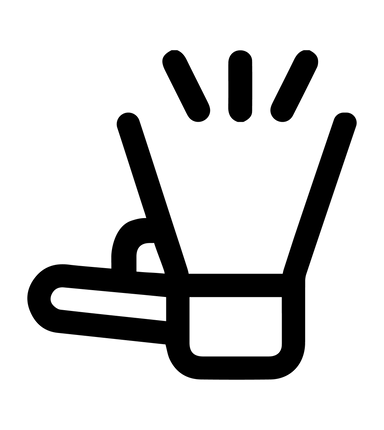 U N I D A D  1¿Qué es eso del racismo?Conceptos, manifestaciones y raíces01DescripciónCon esta situación de aprendizaje el alumnado aprenderá qué es el racismo, susmanifestaciones y las formas en que se construye. Para lograrlo, el principal objetivo de las actividades será entender el racismo como una opresión estructural e institucionalizada. A través de metodologías participativas, el alumnado realizará un proceso de descubrimiento basado en los parámetros del constructivismo. De esta manera, se fomentará la conciencia crítica.Datos técnicosEsta unidad didáctica está diseñada para ser llevada a cabo en los cursos de2º/3º de la ESO, presentando flexibilidad en la materia, e incluso pudiendo desarrollarse en espacios de educación no formal.IdentificaciónJustificación: la sociedad andaluza es, sin duda alguna, diversa. Dentro de esta multiplicidad étnico-racial, hay personas que poseen ciertos privilegios sobre otras. Las manifestaciones de estos privilegios u opresiones, facilitan o limitan el acceso a numerosos recursos (documentación, alquiler, empleo…) que son centrales para una vida digna.En esta unidad, realizaremos actividades colectivas que nos permitan entender las raíces históricas que hacen posible la situación actual, así como comenzar a tejer mundos más justos desde el pleno conocimiento de las realidades discriminatorias propias de contextos occidentales como España. Se conectará, en la medida de lo posible, con situaciones que tengan una relación directa con la vida del alumnado. De esta manera, propiciaremos la utilidad de estas actividades en la vida real y no solo en el contexto controlado que es el aula.Metodología: La metodología que se utilizará en esta unidad será participativa, cooperativa y basada en el constructivismo. Con estos paradigmas educativos se pretende crear una relación positiva con el aprendizaje, tanto del alumnado entre ellos como con los conceptos a presentar, que pueden llegar a ser complejos de interiorizar. El constructivismo promueve aprendizajes que partan de la propia existencia y busca que el alumnado se relacione con su entorno. Es decir, que se involucre en el medio cercano, la familia, diferentes agentes de la comunidad educativa…Además de ello, seguiremos los parámetros de la Pedagogía Comprometida de bell hooks y las enseñanzas de Patricia Hill Collins. Ambas autoras explican la necesidad de que este tipo de procesos puedan mezclar conocimientos y sentimientos, vulnerabilidad y visceralidad; además de que las personas docentes también se involucren. Este último punto es especialmente relevante dado que, en muchas ocasiones sin dicha intencionalidad, las personas docentes transmiten y normalizan el racismo en las aulas. Por último, se pondrá especial cuidado en crear entornos seguros y de cuidado para el alumnado no blanco presente en el aula.Objetivos: De acuerdo a las metodologías y enfoques presentados, los objetivos que se buscarán con su uso durante la unidad serán:Entender qué es el racismo, poniendo especial énfasis en sus raíces.Aceptar y valorizarse a une misme y al resto del alumnado, así como valorar la diversidad.Adquirir herramientas para comenzar a ser agentes de cambio.Desarrollar actividades que potencien el debate, el autoconocimiento y la deconstrucción de imaginarios racistas interiorizados.Conceptos que se van a trabajar:Opresión / PrivilegioRacismo estructuralDescriminalización de la migraciónONGismo y Complejo del Salvador BlancoDisfraces, blackface y su relación con el racismo02 Secuencia de actividadesActividad 1Actividad 2Actividad 3(Priorizar esta actividad en la sesión)Actividad 4Al igual que en el resto de unidades, la evaluación será continuada y se medirá de acuerdo a la participación tanto en gran grupo como en pequeños grupos. Se considerarán especialmente las aportaciones en la última dinámica sobre aprendizajes obtenidos, pudiendo relacionarse estas con las opiniones expresadas al inicio de la unidad. Lejos de poder darse una evaluación objetiva, se tendrá en cuenta si las personas han mostrado la potestad de cambiar sus opiniones e interiorizar información nueva. Tampoco estaremos pendientes solo de quién habla, ya que queremos evitar dinámicas que premien solo a aquelles que tienen las capacidades de hacerlo, estaremos pendientes también de los pequeños grupos y del interés general.Por otro lado, en el documento llamado “Evaluación” se ofrece la posibilidad de hacer un test antes de todas las sesiones y una vez terminadas para ver la evolución del alumnado.Adjunto a esta unidad, aparece un documento con información más detallada sobre la parte teórica para les talleristas. Esta podrá ser modificada y adaptada de acuerdo a la persona que imparta, pero garantizará que se consigan unos mínimos teóricos durante la sesión.El tiempo que se contempla para esta unidad hace complejo profundizar en algunos de los conceptos. Por ello, a continuación se presentan una serie de recursos que pueden ser interesantes para que el profesorado continúe trabajando la temática.Vídeo para continuar trabajando la idea de privilegio blanco y su impacto en la vida de las infancias y adolescentes. Enlace.El libro “El ABC de la Europa racista” de Daniela Ortiz es una buena herramienta para explorar más de aquellos elementos que hacen de Europa un lugar racista que necesita un cambio urgente de políticas y paradigma.Se propone una sesión de investigación y compartir sobre las aportaciones de la población musulmana de Al-Andalus, así como su importancia hoy.Participación en una de las rutas o juegos del proyecto Sevilla Negra.03 Fundamentación curricularEsta unidad didáctica puede tener cabida en diferentes asignaturas: Geografía e Historia, Educación en Valores Cívicos y Éticos y, por supuesto, en las horas dedicadas a tutoría.Veamos algunos de los aspectos y criterios a los que responde la unidad agrupados por asignatura:Educación en Valores Cívicos y ÉticosGeografía e HistoriaEspacio de tutoría, talleres libres o educación no formal04A.P.C. (6 de marzo de 2023). Denuncian posibles casos de explotación sexual y abusos	en	el	centro	de	migrantes	de	Las	Raíces.	El	Día. https://www.eldia.es/lalaguna/2023/03/06/denuncian-posibles-caso-explotacion- sexual-84203351.htmlAbril, G. (12 de julio de 2020). Jornaleros de la Pandemia. El País. https://elpais.com/elpais/2020/07/08/eps/1594218155_607566.htmlAmnistía Internacional (2022). Informe 2021/22 Amnistía Internacional: La situación de los derechos humanos en el mundo. https://www.amnesty.org/es/documents/pol10/4870/2022/es/Channel 4 Entertainment. (20 de junio de 2020). Heartbreaking Moment When Kids Learn About White Privilege | The School That Tried to End Racism. [Archivo de Vídeo]. Youtube. https://www.youtube.com/watch?v=1I3wJ7pJUjgDavis, A. Y. (2005). Mujeres, raza y clase (Vol. 30). Ediciones AkaDei, G. J. S. (2014). Personal reflections on anti-racism education for a global context. Encounters in Theory and History of Education, 15, 239-249.Headley, J. M. (2008). The Europeanization of the World: On the Origins of Human Rights and Democracy.Princeton University Press.hooks, b. (1994). Teaching to transgress. Routledge. Kendi, I. X. (2020). Cómo ser antirracista. Vintage Espanol.05Enlace de la presentaciónwww.alianzaporlasolidaridad.org/antirracismo-unidad-1Imágenes de la actividad 1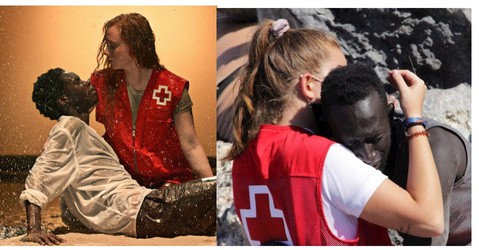 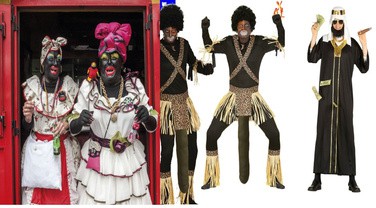 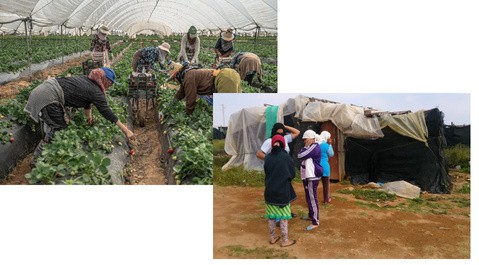 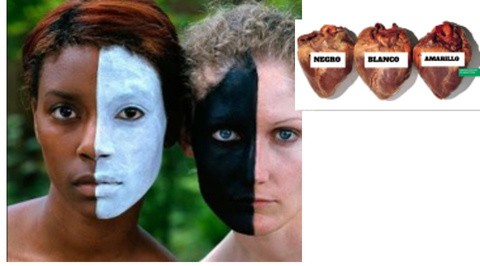 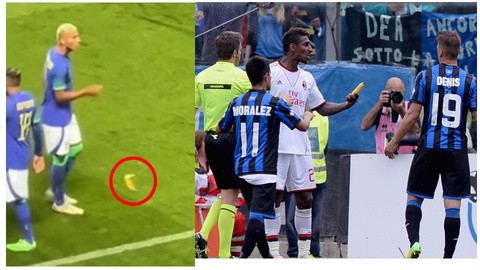 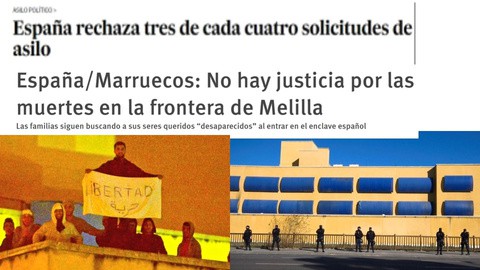 U N I D A D  2¿Cómo se manifiesta el racismo?Hablemos del día a día01DescripciónEsta unidad va un paso más allá que la anterior. Dado que ya se entendió qué esel racismo, esta segunda unidad didáctica estará dedicada a explorar algunas de las formas en que se manifiesta en el contexto español, particularmente en las posibilidades de acceso a una vida digna (vivienda, estudios, trabajo…). De esta manera, podremos aterrizar lo trabajado en la unidad anterior y no pensarlo como algo ajeno que solo es perpetuado por el Estado.Datos técnicosLa unidad didáctica que aparece a continuación está diseñada para ser llevada acabo en los cursos de 2º/3º de la ESO, presentando flexibilidad en la materia, e incluso pudiendo desarrollarse en espacios de educación no formal.IdentificaciónJustificación: Las dinámicas racistas prevalecen en la sociedad, limitando el acceso a numerosos recursos cruciales (documentación, alquiler, empleo…). Dado que se han normalizado, nos encontramos ante situaciones que son vividas, en demasiadas ocasiones, en silencio por parte de las víctimas. Es importante recalcar que debemos dejar de ignorar estos hechos, especialmente aquellas personas que habitan el privilegio de la blanquitud. Con objetivo de dar pasos hacia la acción, se realizarán actividades que permitan entender el impacto del racismo y explorar de qué manera podemos crear comunidades que realmente inviertan en el bienestar de todas las personas que las habitan.Metodología: Participativa, cooperativa y basada en el constructivismo. Se tendrán en cuenta los parámetros de la Pedagogía Comprometida de bell hooks y las enseñanzas de Patricia Hill Collins.Objetivos:Entender las manifestaciones del racismo.Explorar las posibilidades de acción y cambio a través de situaciones específicas.Continuar adquiriendo herramientas para comenzar a ser agentes de cambio.Llevar a cabo dinámicas que permitan debatir, deconstruir prejuicios y darnos cuenta de las implicaciones que tiene el racismo para aquelles que lo sufren.Conceptos que se van a trabajar: 1. Privilegio y opresiónRumorFake newsRacismo escolarRacismo laboral02 Secuencia de actividadesActividad 1(Priorizar esta actividad en la sesión)Actividad 2Actividad 3Al igual que en el resto de unidades, la evaluación será continuada y se medirá de acuerdo a la participación tanto en gran grupo como en pequeños grupos. Se considerarán las aportaciones en la última dinámica sobre aprendizajes obtenidos, pudiendo relacionarse estas con las opiniones expresadas al inicio de la unidad. Lejos de poder darse una evaluación objetiva, se tendrá en cuenta si las personas han mostrado la potestad de cambiar sus opiniones e interiorizar información nueva.Por otro lado, en el documento llamado “Evaluación” se ofrece la posibilidad de hacer un test antes de todas las sesiones y una vez terminadas para ver laevolución del alumnado.	27El tiempo que se contempla para esta unidad hace complejo profundizar en algunos de los conceptos. Por ello, a continuación se presentan una serie de recursos que pueden ser interesantes para que el profesorado continúe trabajando la temática.Analizar los propios libros utilizados en el centro tomando el ejemplo del estudio de SOS Racismo (2022) sobre libros de Historia. Se pueden explorar las narrativas que encontramos en él, si continúa reproduciendo estereotipos y, en caso de que sí, se podrá realizar un trabajo colectivo del personal docente para llevar a cabo propuestas de cambio de material. Se pueden también utilizar las imágenes de comparativas de alumnado blanco y racializado para hacer un ejercicio de construir otros imaginarios.Visualización de la película Gurumbé. Servirá como forma de expandir la conversación en torno a las aportaciones de las personas afrodescendientes, y también gitanas, a territorio andaluz.Creación de principios guía de las interacciones en el aula. Siguiendo la práctica realizada por Black Lives Matter at School, se propone crear algunas bases que sirvan como timón en la construcción de un entorno antirracista, por ejemplo la justicia restaurativa o la intencionalidad en nuestras relaciones interpersonales.Visionar y crear un debate a partir del vídeo de Lilian Thuram “¿Por qué tenemos que hablar más de racismo?” . Podrá utilizarse para crear algunos parámetros sobre qué esperamos del espacio educativo que estamos creando colectivamente, hablar sobre el racismo en España y, especialmente importante, para maquinar procesos que desnaturalicen la opresión.03 Fundamentación curricularEducación en Valores Cívicos y ÉticosGeografía e HistoriaEspacio de tutoría, talleres libres o educación no formal04Consejo para la eliminación de la discriminación racial o étnica. (2022). Recomendación del CEDRE sobre medidas para prevenir el racismo, la discriminación racial, la xenofobia, el antisemitismo, el antigitanismo, el racismo antiafro y otras formas conexas de intolerancia y fomentar la comprensión de los valores positivos de la diversidad social y cultural en España en el ámbito educativo.Defensor del Pueblo. (2018). Informe Anual. Volumen I. Informe de gestión.Moreno-Maestro, S. (2019). Cronología de lo invisible: La población afro-andaluz, recuperando presencias pasadas, visibilizando presentes y reivindicando historias futuras. En Blanco, J. M. y Fernández, R. (Ed.), Migraciones y población africana en España: Historias, relatos y prácticas de resistencia (pp. 85-104). Editorial Universidad de Granada.SOS Racismo Madrid. (2021-2022). Informe de investigación. Aprendiendo racismo. Racismo estructural en libros de texto.Intermediae Producciones. (s.f.). Gurumbé, Canciones de tu Memoria Negra. https://intermediaproducciones.com/portfolio/gurumbe/Black Lives Matter at School. https://www.blacklivesmatteratschool.com/curriculum.htmlProvivienda (2020). ¿Se alquila? Racismo y xenofobia en el mercado del alquiler. https://www.provivienda.org/wp-content/uploads/Se-alquila.-Racismo-y-xenofobia- en-el-mercado-del-alquiler.pdf05 AnexoEnlace de la presentaciónwww.alianzaporlasolidaridad.org/antirracismo-unidad-2Anexo 1MI CARTA DE PRIVILEGIO Encuentro múltiples referentes positivos en la televisión que se parecen a mi.  Puedo encontrar referentes de mi misma orientación sexual.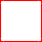 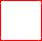  Cuando era niñx, mis profesores se parecían a mí. También se parecen ahora. Siento que la historia de mi pueblo está bien representada en los libros de Historia  Mi familia y yo vivimos en el mismo país Nunca he sentido la necesidad de migrar No me siento presionadx para vestir de una determinada manera  Tengo acceso gratuito a la sanidad Tengo un lugar seguro y fiable donde vivir  La gente sabe pronunciar mi nombre Sé que podré ir al supermercado cuando lo necesite y que podré comprar los alimentos que desee. Sé que la policía y otras autoridades estatales están ahí para protegerme.  Puedo ir a una tienda sabiendo que nadie sospechará de mí.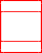 La mayor parte del tiempo puedo rodearme de personas que hablan el mismoidioma que yo. Puedo viajar con seguridad a la mayoría de los países del mundo.Puedo mostrar mi DNI sin miedo Soy aceptadx por mis vecinosMis creencias religiosas son respetadas Mis padres son europeosNací en EuropaCuando me hablan de nuestro patrimonio nacional o de la "civilización", me muestran que la gente de mi color tuvo importancia en su construcciónNunca se espera que hable en nombre de todas las personas de mi grupo racialLa gente no se burla de mi acento o idioma.Mi familia puede ayudarme con mis tareas escolares	33Anexo 2¡HORA DE DEBATIR!¿Hay alguna de las afirmaciones que te haya sorprendido? ¿Por qué ?¿Por qué piensas que ha ganado la persona que ganó?¿Crees que ha hecho algo “mejor” que les demás?¿Cómo crees que afecta a la vida de las personas tener o no tener estos privilegios?¿Cómo te hace sentir esta actividad?¿Cómo podrían sostener estas emociones las otras personas del grupo?Anexo 3Visualiza el siguiente vídeo: https://www.youtube.com/watch?v=1I3wJ7pJUjg&t=4sHabilitar la traducción automática de los subtítulos al español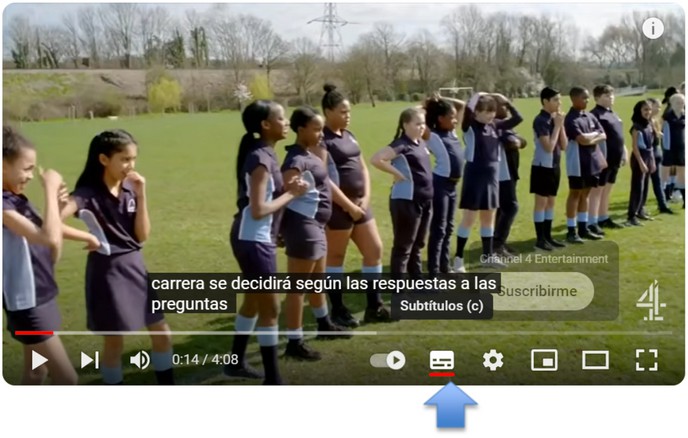 ¡Hora de compartir!¿Qué te ha hecho sentir ver el vídeo?¿Cómo crees que se sienten las personas que quedaron más atrás y no tenían ninguna posibilidad de ganar? ¿Y las de más adelante?¿Por qué piensas que ha ganado la persona que ganó?¿Crees que ha hecho algo “mejor” que les demás?¿Cómo crees que afecta a la vida de las personas tener o no tener estos privilegios?34U N I D A D  3Interseccionalidad¿qué ocurre cuando las realidades seentrecruzan?01DescripciónEn esta unidad se introducirá la idea de interseccionalidad con el objetivo de entender la multiplicidad de realidades identitarias que vivimos al mismo tiempo. De esta forma, se logrará complejizar las ideas explicadas hasta ahora y profundizar en cómo las opresiones y privilegios coexisten en cada une de nosotres. Se realizará esta tarea a través de casos prácticos y referencias conocidas para el alumnado para que el aprendizaje pueda ser integrado en sus vidas diarias.Datos técnicosEsta unidad didáctica está diseñada para ser llevada a cabo en los cursos de 2º/3º de la ESO, presentando flexibilidad en la materia, e incluso pudiendo desarrollarse en espacios de educación no formal.IdentificaciónJustificación: Las mujeres cis y personas disidentes de género racializadas seenfrentan a opresiones múltiples que crean situaciones complejas que han de ser analizadas desde un prisma multidimensional, que tenga en cuenta las nociones de racismo, machismo, LGTBfobia y como se entrelazan entre ellas. Lo mismo sucede con las personas que son atravesadas por otros ejes como puede ser el capacitismo, la opresión de clase o la islamofobia. Es importante que les adolescentes aprendan sobre ello para poder crear entornos más amables dentro y fuera del aula, así como para cultivar justicia social en una sociedad diversa.Metodología: Participativa, cooperativa y basada en el constructivismo. Se tendrán en cuenta los parámetros de la Pedagogía Comprometida de bell hooks y las enseñanzas de Patricia Hill Collins.Objetivos:Descubrir,	de	forma	tanto	teórica	como	práctica,	el	concepto	de interseccionalidad.Entender los estereotipos que se aplican sobre las mujeres racializadas para, de esa manera, poder desmentirlos.Analizar	situaciones	cercanas	donde	se	puede	aplicar	el	paradigma interseccional.Conocer colectivos de mujeres racializadas en el estado español y personas referentes.	36Conceptos que se van a trabajar: 1. InterseccionalidadIdentidadEstereotiposSexualizaciónExotizaciónOrganización colectiva02 Secuencia de actividadesActividad 1Actividad 2(Priorizar esta actividad en la sesión)Actividad 3Actividad 4Al igual que en el resto de unidades, la evaluación será continuada y se medirá de acuerdo a la participación tanto en gran grupo como en pequeños grupos. Se considerarán las aportaciones en la última dinámica sobre aprendizajes obtenidos, pudiendo relacionarse estas con las opiniones expresadas al inicio de la unidad. Lejos de poder darse una evaluación objetiva, se tendrá en cuenta si las personas han mostrado la potestad de cambiar sus opiniones e interiorizar información nueva.Por otro lado, en el documento llamado “Evaluación” se ofrece la posibilidad de hacer un test antes de todas las sesiones y una vez terminadas para ver la evolución del alumnado.El tiempo que se contempla para esta unidad hace complejo profundizar en todo lo que supone entender la interseccionalidad. Por ello, a continuación se presentan una serie de recursos que pueden ser interesantes para que el profesorado continúe trabajando la temática.Realizar un trabajo de investigación y lectura a partir de las mujeres afro presentadas en el libro African Meninas. Esta actividad contribuirá a que el alumnado pueda valorar las aportaciones de las mujeres negras a la humanidad. Al mismo tiempo servirá como representación y empoderamiento para aquelles que, en general, no se sientes vistes en los materiales escolares.A partir del visionado de la película Bibi, se propone trabajar con las actividades propuestas en la página Learning for Justice. Supondrá una práctica interesante para ahondar en la interseccionalidad en términos prácticos, además de para explorar las cuestiones de racialización y orientación sexoafectiva.Desde las redes sociales se están creando nuevas narrativas y poderosos mensajes que nos permiten escuchar a aquelles que históricamente han sido silenciades. Constituyen además un elemento motivador para les adolescentes, pues son plataformas que forman parte de su vida diaria. Por ello, se propone trabajar el tema de la interseccionalidad a partir de vídeos de IG de @Afrocolectivx. En ellos aparecen numerosas explicaciones pedagógicas tanto conceptuales como de casos particulares.Durante la unidad hemos trabajado principalmente con la perspectiva interseccional de Kimberly Crenshaw pues, aparte de ser quién acuñó el término, es la autora que explica esta idea de forma más sencilla. La propuesta ahora es leer y analizar el manifiesto del Combahee River Collective. Permitirá ir un paso más allá y ver cómo este paradigma no puede ser separado del feminismo negro ni de la organización colectiva.Creación de una sesión a través del poema de Susy Shock: Yo reivindico mi derecho a ser un monstruo. Susy ayuda a entender qué supone habitar un cuerpo trans desde los sentires, desde lo visceral. También es capaz de ir más allá de las ideas de inclusión o asimilación para reivindicar que tiene derecho a ser lo que es. El alumnado puede sacar grandes aprendizajes de ella, añadido a ello puede servir como motor para crear su propia escritura poética.03 Fundamentación curricularEducación en Valores Cívicos y ÉticosGeografía e HistoriaEspacio de tutoría, talleres libres o educación no formal04Collective, C. R. (1983). The Combahee river collective statement. Home girls: A Black feminist anthology, 1, 264-274.Davis, A. Y. (2005). Mujeres, raza y clase (Vol. 30). Ediciones Akal. hooks, b. (2003). Teaching community: A pedagogy of hope. Routledge Miñoso, E. (2007). Escritos de una lesbiana oscura. En la frontera.Oyewumi, O. (1997). The Invention of Women. Making an African Sense of Western Gender Discourses. University of Minnesota Press.05 AnexoEnlace de la presentaciónwww.alianzaporlasolidaridad.org/antirracismo-unidad-3Anexo 1EXPLORANDO LA INTERSECCIONALIDADEn el ejemplo del taller mecánico... ¿Qué características consideras que se le atribuyen a los hombres negros que les hacen aptos para el trabajo? ¿Y a las mujeres blancas?¿Qué pensamientos socialmente aceptados sobre las mujeres negras hacen que queden excluidas?Exploremos otras situaciones. Para cada una de ellas, dialoga y escribe sobre qué opresiones están presentes, cómo se manifiestan y qué consecuencias tienen sobre las personas afectadas.Los abusos a mujeres marroquís jornaleras quienes pueden vivir en España de forma temporal para cultivar los campos por sueldos muy bajos.Personas trans migrantes que no pueden cambiarse el nombre en la documentación dado que las leyes españolas solo contemplan este trámite para personas con nacionalidad.Personas en situación administrativa irregular con movilidad reducida que no tienen acceso a ayudas sociales y solo pueden trabajar en B, por ejemplo siendo manteros.Piensa en tu cotidianidad (el instituto, tu barrio, personas de tu entorno...), ¿se te ocurre alguna otra situación injusta que pueda pensarse desde la interseccionalidad?U N I D A D  4Antirracismo en red(es)Creando por el cambio01DescripciónLas redes sociales son un vehículo donde tanto jóvenes como adultos consumen contenido que les acerca o aleja de visiones inherentemente políticas. Esta unidad busca que el alumnado pueda ser el centro de su propia creación y a través de elementos atractivos para elles, como son los memes y los vídeos cortos, poder socializar tanto el conocimiento como las experiencias relacionadas con el antirracismo aprendidas y compartidas en este proceso. Por ello, se dedicará toda la sesión a su desarrollo, promoviendo que sea un espacio cargado de ideales políticos pero al mismo tiempo de calma, risas e imaginación.Datos técnicosEsta unidad didáctica está diseñada para ser llevada a cabo en los cursos de 2º/3º de la ESO, presentando flexibilidad en la materia, e incluso pudiendo desarrollarse en espacios de educación no formal.IdentificaciónJustificación: El trabajo a través de redes sociales nos va a permitir transmitir mensajes complejos a través de herramientas sencillas visuales que pueden ser entendidas por una audiencia muy diversa. La utilización tanto de memes como de vídeos cortos es una forma de narración, o storytelling, que abrirá puertas para hablar de todo aquello a lo que nos acercamos en las unidades anteriores desde el debate y la teoría. Ambos constituyen una manera de poder expresar las experiencias y voces de aquelles que han sido marginalizades históricamente. Al mismo tiempo, contribuirán a viralizar, al menos en el centro, los mensajes antirracistas que se han querido transmitir a lo largo de estas unidades.Metodología: Participativa, cooperativa y basada en el constructivismo. Se tendrán en cuenta los parámetros de la Pedagogía Comprometida de bell hooks y las enseñanzas de Patricia Hill Collins.Objetivos:Sintetizar lo aprendido en las sesiones de forma creativaDesarrollar creaciones que evidencien que se ha comprendido la teoría y que el estudiantado es capaz de hacer un análisis propio del tema.Atraer al resto de la comunidad educativa a conocer el antirracismoAbarcar temáticas relacionadas con la racialización que estén presentes en la cotidianidad del centro, el barrio o la ciudadPermitir a aquelles cuyas voces han sido marginalizadas desahogarse y expresar lo que necesitenConceptos que se van a trabajar: En esta sesión se revisarán conceptos de unidades anteriores de forma autónoma con el acompañamiento de la persona tallerista.02 Secuencia de actividadesActividad 1Actividad 2Actividad 3Al igual que en el resto de unidades, la evaluación será continuada y se medirá de acuerdo a la participación tanto en gran grupo como en pequeños grupos. Lejos de poder darse una evaluación objetiva, se tendrá en cuenta si las personas han mostrado la potestad de cambiar sus opiniones e interiorizar información nueva.Por otro lado, en el documento llamado “Evaluación” se ofrece la posibilidad de hacer un test antes de todas las sesiones y una vez terminadas para ver la evolución del alumnado.Las propuestas de continuación en esta ocasión pasan por seguir desarrollando materiales en esta línea, tanto para esta temática como para otras relacionadas con justicia social como pueden ser el transfeminismo, las identidades queer, la diversidad corporal o la neurodivergencia. Por supuesto, para poder llevarlo a cabo se necesitarán espacios previos de explicación y debate. A continuación, aparecen una lista de cuentas en redes sociales (instagram) que pueden acompañar esta actividad:@plazadelospueblos @estoesnutricion @magda_pineyro @brownsuugahh @black.rainb0w_ @amigasytepod @cnaae_ @afrocubanas @racismo_ilustrado @comadre.ando @queer_afrology @them@ indiaescribe @thefatsextherapist03 Fundamentación curricularEducación en Valores Cívicos y ÉticosEspacio de tutoría, talleres libres o educación no formal04Ramírez, A. B. (2022). Un legado transgresor. Paulo Freire. Revista de Pedagogía Crítica, (27), 131 - 158.Rocu Gómez, P. (2022). La perspectiva de género y étnica en la universidad: la voz de las alumnas afrouniversitarias, estrategias antirracistas inclusivas y transformadoras. Unidad de Diversidad e Inclusión. Universidad Complutense de Madrid.Troncoso, L., Follegati, L. & Stutzin, V. (2019). Más allá de una educación no sexista: Aportes de pedagogías feministas interseccionales. Pensamiento Educativo, 56(1), 1- 15Zamudio, M., Russell, C., Rios, F., & Bridgeman, J. L. (2010). Critical race theory matters: Education and ideology. Taylor & Francis Gro05 AnexoEnlace de la presentaciónwww.alianzaporlasolidaridad.org/antirracismo-memesAnexo 1Tips para hacer un vídeo corto atractivo para redes socialesTu vídeo será más fácil de seguir si dura 1 minuto como máximo, ¡usa tus dotes para resumir!Utilizar soporte visual es muy positivo, pueden ser fotos o vídeos.Tu vídeo puede ser simplemente hablando pero añadirle musiquita lo hará mucho más entretenido.Aunque estés en clase, puedes trasladarte a donde tú quieras utilizando el efecto pantalla verde y añadiendo la foto del fondo que desees.Añadir subtítulos es muy sencillo y hará que tu vídeo sea mucho más accesible.Anexo 2Algunos memes antirracistas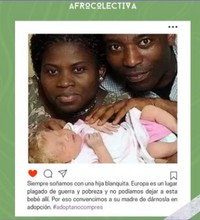 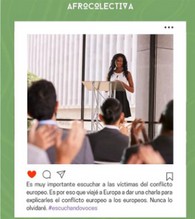 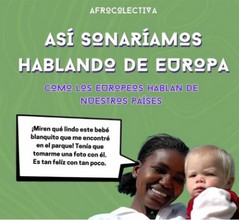 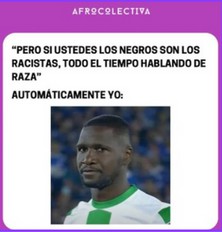 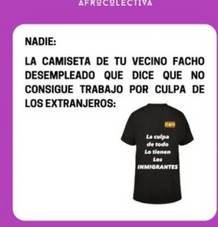 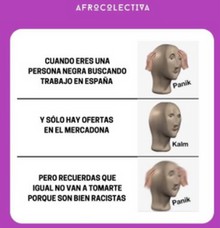 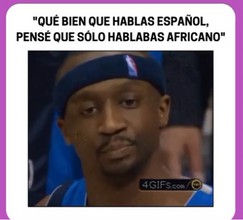 Guía para formadoresDurante las unidades aparecen diferentes observaciones que pueden tener en cuenta a la hora de impartirlas. Pero, este documento presenta consejos más detallados para que la tarea sea lo más sencilla posible. De todos modos, recuerda que el objetivo de las unidades es acercar el antirracismo a las aulas y que hay muchas maneras de hacer esto. Por ello, aunque todo lo que está aquí puede ayudarte, te animo a darle tu toque personal a las sesiones y dejar tu personalidad brillar a la hora de enseñar.Algunos tips para facilitar las actividadesActividad 1: es probable que en esta actividad, el alumnado tienda a escribir aquello que consideran políticamente correcto, por ello contamos con el anonimato. Será interesante decirle al alumnado que queremos ahondar en nuestras creencias interiorizadas, aquello que muchas veces no nos atrevemos a decir en alto. Una vez que esto se haga, dependiendo del contexto del aula - especialmente la diversidad racial presente - debemos seleccionar aquellos papeles que nos conecten con los conceptos a transmitir para ser leídos, pero al mismo tiempo evitar aquello que pueda ser directamente ofensivo para las personas no blancas en el aula. Este tipo de comentarios pueden incluirse de otra forma, por ejemplo podríamos decir: “socialmente algunas personas piensan que todos las personas de x ascendencia son delincuentes” Esto nos permitirá sacar a relucir el comentario sin que las personas de ese grupo se sientan directamente amenazadas porque alguien en su mismo aula piense así.Por otro lado, el momento de las preguntas será importante para comenzar aincluir la idea de que dependiendo del cuerpo que habitamos, vemos las cosas de una manera u otra, priorizando el bienestar del alumnado racializado por encima de los sentimientos de culpa o remordimiento de las personas blancas.Actividad 2: durante el trabajo grupal, pasea por las mesas y no tengas miedo de intervenir. Si ves que se están transmitiendo visiones racistas o que puede ser un buen momento para introducir un concepto y que lo comiencen a debatir, no dudes en hacerlo. Por ejemplo en las imágenes de Cruz Roja, puedes dejarle caer al grupo la idea de salvadorismo blanco de la siguiente manera: ¿por qué la persona blanca siempre salva/ cuida/ ayuda y la persona negra siempre es ayudada? ¿Puedes pensar en casos donde lo hayas visto representado al revés?Actividad 3: es el momento de asentar los conceptos. Recuerda que para que sea más eficaz, deberás valerte de ejemplos, situaciones que hayan salido durante las conversaciones anteriores, etc. Siguiendo con el ejemplo de la actividad 2, podrías decir algo en esta línea: “Estamos acostumbrades a ver infancias negras en los anuncios de las ONGs pasando hambre, a oír comentarios del tipo ¡cómetelo todo, que en África hay muchos niñes sin comida!, esto esconde ideas racistas. Pensar que en África todo el mundo pasa hambre, que toda la realidad africana es igual, como si fuera un país, o que en nuestro propio país, ciudad y barrio no hay gente en situación de precariedad es un error. Además, hay muchas razones históricas, de las que hablaremos estos días, por los que algunos países se perciben como “pobres” y otros como “desarollados” y “ricos”.Actividad 1: el inicio de la sesión será esta conversación sobre cuidado. Puede ser algo complejo dependiendo de las dinámicas presentes en el aula. Independientemente de ello, tu papel será poner sobre la mesa que el racismo, tal y como vimos en la sesión anterior, no nos afecta a todes por igual. Por lo tanto, tampoco nos hace sentir de la misma forma hablar de ello. Dejaremos espacio para que haya reacciones más viscerales o sentimentales de aquelles que lo sufren, al mismo tiempo nos aseguraremos de cortar de raíz opiniones que puedan resultar violentas. Si la persona docente quiere, se podrá incluso pensar en una estrategia de tener un espacio fuera del aula por si alguien necesita salir, respirar o estar sole durante alguna de las sesiones.En cuanto a la actividad de los privilegios, tu papel es recalcar que debemos ser honestes y que esto no va a suponer señalar a nadie, que será un ejercicio positivo para entender las realidades de todes en el aula. No vamos a quedarnos estancades en la culpa, sino que vamos a promover la responsabilidad y la validación de los sentires de aquelles que han sufrido experiencias de opresión. De nuevo, durante las conversaciones en pequeños grupos, podrás visitar las mesas para asegurarte de que todo está yendo como está previsto.Actividad 2: la explicación de la discriminación en el acceso a los recursos requiere de algunos conocimientos específicos sobre las realidades migrantes y racializadas en España. Hagamos un pequeño repaso: Empleo. En España se ha normalizado la explotación de las personas migrantes. Dos de los terrenos más sangrantes son la agricultura, aunque en lo alimenticio también destaca la industria de la carne, y el empleo doméstico. Te recomiendo echar un ojo a estas páginas para aprender más del tema: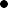  Jornaleras de Huelva en lucha https://www.instagram.com/jornaleras_de_huelva_en_lucha/ Página del activista Seydou Diop https://www.instagram.com/seydoudiopp/  Sindicato de manteros de Madridhttps://www.instagram.com/sindicatodemanteros/ Poder migrante https://www.instagram.com/podermigrante_noticias/  SOS Racismo https://www.instagram.com/sosracismomad/ Regularización Ya https://www.instagram.com/regularizacionya/  Asociación de trabajadoras del hogar en Sevillahttps://www.instagram.com/asoc.trabajadorasdel/La normalización supone que no haya grandes acciones a nivel nacional cuando por ejemplo se queman las viviendas autoconstruidas de personas migrantes agricultoras, esto ha pasado ya varias veces; que las manifestaciones por la violencia sexual, explotación, etc de las mujeres jornaleras - mujeres marroquiés que trabajan de forma temporal en los campos españoles, especialmente en Huelva- tengan muchísima menos repercusión que cuando ocurre algo con una persona blanca o que se acepte que las mujeres internas, normalmente provenientes de lo que hoy conocemos como Sudamérica, tengan condiciones laborales extremadamente dañinas.Por otro lado en cuanto al empleo, los peinados, vestimentas, y en muchas ocasiones el simple hecho de ser de piel oscura, hace que muchas personas queden fuera de ciertos puestos para los que se necesita “profesionalidad”. Esto es una práctica claramente racista que asume que solo lo cercano a la blanquitud es profesional.Vivienda. El racismo en el alquiler de pisos y habitaciones - principalmente tiene que ver con la discriminación a personas con acento extranjero y/u oscuras y negras. Se puede ver explícitamente en anuncios de plataformas online. Para saber más sobre cómo lo han vivido diferentes personas y qué supone puedes consultar este informe.https://www.provivienda.org/wp-content/uploads/Se-alquila.-Racismo-y-xenofobia-en-el-mercado-del-alquiler.pdf	63Regularización administrativa. Para acceder a un empleo, tener acceso pleno al sistema de sanidad y, en líneas generales, poder vivir una vida digna, se necesita estar regularizado. Es decir, tener papeles. El proceso de tener papeles para las personas migrantes, siendo el caso más complejo el de africanes, es largo, complejo y costoso. Esto hace que miles de personas vivan en la ansiedad, precariedad y persecución durante años. Por ello, la campaña de regularización ya, auto organizada y antirracista, recogió firmas para una Propuesta de No Ley que regularizase a todas las personas en el estado. A día de hoy todavía no se ha debatido ni se ha realizado ninguna acción política, incluso si ha sido algo sin precedentes por el número de personas que han participado. Otro tema que ha sido muy controversial es el de los menores migrantes, llamados MENAs de forma peyorativa. Cuando en verano de 2022 se produjo un cruce de la valla de Melilla de un alto número de personas, muchas eran menores que fueron devueltos en caliente a Marruecos por el gobierno español, incluso si esto violaba la legislación en cuanto a la protección de menores.En lo relativo a hablar del entorno escolar, te animamos a que puedas relacionar tus experiencias vividas con las recomendaciones del CEDRE que aparecen en la presentación. También a que permitas que el alumnado haga lo mismo. Por ejemplo, ¿cómo persona afrodescendiente has sentido que las contribuciones de tu pueblo se reflejan en los libros de texto? Seguramente no, permítete explorar las razones y sentimientos que esto despierta en ti.Actividad 3: el momento de reflexión y compartir se repetirá durante las unidades. Dependiendo del aula y del tiempo del que se disponga, el alumnado podrá simplemente decir una palabra que se lleve de la sesión o extenderse un poco más. En ningún momento fuerces a nadie a hablar, parte de enseñar desde una perspectiva anticapacitista y sanadora es entender que cada une tenemos nuestros tiempos y formas de comunicarnos. Hablar en público puede no ser para todo el mundo, con el apoyo de la persona docente puedes buscar alternativas.Actividad 1: Seguramente el alumnado será capaz de nombrar algunas de las opresiones de las que más se habla socialmente como son el machismo o la opresión de clase. Será interesante que cuando hagan el ejercicio de pensar en ejemplos, les animes a pensar en diferentes contextos como puede ser su propia vida, aquello que ven en los medios de comunicación, los espacios educativos o el habitar de lo público (la calle, el transporte…). Por otro lado, cuando expliques la interseccionalidad, debes remarcar que cada identidad es individual pero que la fuerza de esta teoría se encuentra en entender que no podemos romper las realidades en pequeñas partes separadas. Puedes compartir este ejemplo: “Kimberly Crenshaw formuló su teoría para las mujeres negras. Cuando pensamos en las mujeres pensamos en algunas manifestaciones de opresión como el catcalling, la violencia machista, la dificultad para acceder a ciertos puestos de trabajo, etc; por otro lado, cuando pensamos en personas negras tendemos a pensar en racismo o exclusión social. Cuando ambas cosas ocurren a la vez no simplemente se suma todo esto, sino que ocurren cosas nuevas, particulares y complejas. Por ejemplo la exotización, la violencia más acentuada hacia mujeres negras en procesos migratorios, el pensar que ciertos peinados no son profesionales….”Por último, no te olvides de no dejar ninguna opresión atrás, tómate el tiempo necesario para que el alumnado entienda que es el capacitismo, la gordofobia o la islamofobia.Actividad 2: En esta actividad, es importante que cuentes un poquito más a los estudiantes sobre lo que aparece en la ficha, dado que no necesariamente conocen estas situaciones. Para ello, puedes explicar las precarias condiciones de las mujeres jornaleras marroquíes, así como los abusos que sufren y hacer un pequeño resumen sobre la llamada Ley Trans. Esta ley, resultado de la larga lucha de la comunidad trans, despatologiza a las personas trans y hace más accesible el acceso a los procesos de afirmación de género mediante el uso de hormonas o de operaciones a través de la Seguridad Social. También facilita que las personas trans puedan cambiarse el nombre sin justificar su género ni tener que pasar por un psiquiatra. Pero, deja fuera a las personas migrantes y refugiadas, que no tienen acceso ni al cambio de nombre ni al de género en la documentación.Mientras los grupos trabajan, será interesante que vayas por las mesas resolviendo dudas y apoyando en pensar situaciones si así se necesita.Actividad 3: Esta última parte es de las más expositivas de la sesión. Por ello, es importante que aunque tú seas la persona que vaya a compartir la información, puedas dejar espacio para que el alumnado intervenga cuando desee. Lo que vas a contar son estereotipos muy dañinos socialmente interiorizados y, seguramente, habrá alumnas que pertenezcan a los colectivos de los que hablarás. Por ello, el refuerzo constante de que esto no es una realidad, sino un falso mito debe estar muy presente. Antes de impartir esta sesión, echa un ojito a qué te transmiten las imágenes y construye tu propio discurso (valiéndote de ejemplos que consideres interesantes, anécdotas, cosas que hayas leído…). Aquí te comparto una manera en la que podrías presentar los estereotipos sobre mujeres negras: “Se piensa que las mujeres negras siempre están enfadadas y que son personas ruidosas, sin estudios y siempre fuertes. Esto es una manera de justificar su maltrato. Esto nace de películas donde las mujeres negras siempre están o enfadadas o siendo fiesteras y graciosas, pensemos por ejemplo en Esta abuela es un peligro. También del discurso sobre migración que comparte imágenes de mujeres negras sufriendo junto con sus hijes y siendo salvadas por ONGs en su llegada a España. También tiene mucho poder en este discurso la industria musical con personas como Nicki Minaj que siempre aparece hipersexualizada. Obviamente cada persona puede hacer con su cuerpo lo que desee y mostrarlo como quiera pero obviamente no podemos categorizar a todas las mujeres negras bajo el mismo paraguas estigmatizador”.En la última parte, donde se habla de colectivos y mujeres importantes, anímate a seguir en redes sociales a quiénes aparecen unos días antes para saber un poco más de qué están haciendo en el momento que vayas a impartir las sesiones. También puedes animar al alumnado a compartir sobre otros colectivos y referentes que conozcan.Esta unidad es la más abierta y creativa. No vamos a separar los tips en actividades sino dar algunos generales que pueden acompañarte durante toda la sesión:Recuerda que aunque se trate de un espacio de disfrute, no debe perderse el mensaje político. Debemos ser capaces de incorporar en los memes las visiones que hemos aprendido durante las unidades. Para ello, quizás debas hacer un breve recordatorio a nivel general o a nivel individual/grupal mientras se crea. Es importante la actividad 1, pues en ella se sentarán las bases para los trabajos que se van a realizar.Hay una tendencia a utilizar imágenes de personas negras sufriendo en internet por parte de personas blancas, a esto se le llama blackface digital. Es algo que vamos a evitar, por eso hemos decidido trabajar sobre todo con imágenes de animales y, aunque aparecen personas, ninguna alimenta el imaginario de racismo visual al que muchas veces nos hemos acostumbrado online.El momento final de explicación de los memes será también muy importante, te servirá para darte cuenta de si el estudiantado ha interiorizado lo que se ha hablado durante el resto de unidades. De todos modos, todes cometemos errores y hemos hablado de temas muy complejos, por lo tanto, recuerda corregir desde la compasión y sabiendo que siempre podemos mejorar. Promueve también el aprendizaje entre iguales, es decir, que el resto de personas también puedan opinar sobre los memes de sus compis.Incluso si no es algo obligatorio, sería muy interesante que hablases con la persona docente para que los memes sacados de esta unidad sean expuestos por el centro. Sirviendo así de semillita para el cambio y el repensar en el centro.  En caso de que se decida crear vídeos, recuerda que debes hablar anteriormente con la persona docente sobre los derechos de imagen.¡Lo vas a hacer genial! Disfruta del proceso.EvaluaciónEvaluación previa a las sesionesContesta las siguientes preguntas:¿Cuáles piensas que son las principales razones por las que las personas africanas migran?¿Crees que las personas migrantes reciben un trato aceptable socialmente?No.Algunas veces.Si.¿Crees que los estereotipos racistas afectan a las personas de tu barrio?No.Algunas veces.Si.¿Por qué?¿Crees que todas las personas tenemos estereotipos racistas interiorizados?No.Algunas personas.Si.¿Crees que las mujeres migrantes y racializadas tienen las opciones laborales similares a las mujeres blancas?No.Si.Evaluación después las sesionesContesta las siguientes preguntas:¿Cuáles piensa que son las principales razones por las que las personas africanas migran?¿Crees que las personas migrantes reciben un trato aceptable socialmente?No.Algunas veces.Si.¿Crees que los estereotipos racistas afectan a las personas de tu barrio?No.Algunas veces.Si.¿Por qué?¿Crees que todas las personas tenemos estereotipos racistas interiorizados?No.Algunas personas.Si.¿Crees que las mujeres migrantes y racializadas tienen las opciones laborales similares a las mujeres blancas?No.Si.¿Crees que este taller te ha ayudado a comprender mejor la realidad migratoria en Andalucía?No.Algunas cosas.Si.GlosarioRacismo estructural: Conjunto de prácticas discriminatorias sociales sistémicas que están sostenidas por realidades históricas (colonialismo y esclavitud principalemente) y presentes (Ley de extranjería, violencia en las rutas migratorias, falta de acceso a recursos básicos para personas no blancas…) que justifican la marginalización, exclusión y violencia sobre las comunidades no blancas o racializadas.Racismo institucional: el racismo es más que una conducta interpersonal. Las prácticas de racismo están integradas en el engranaje social y las instituciones, es decir, son sistemáticas y pueden observarse en las políticas, posibilidades de acceso a recursos, división racial del trabajo y un largo etcétera.Racismo cotidiano: Conjunto de prácticas discriminatorias sociales interpersonales que se desarrollan en el ámbito cercano y cotidiano de las personas racializadas. Son las muestras más obvias de racismo (insultar a alguien en la calle, hacer comentarios discriminatorios, uso del lenguaje…).Constructivismo: es una corriente pedagógica basada en la teoría del conocimiento constructivista, que postula la necesidad de entregar al estudiante las herramientas necesarias que le permitan construir sus propios procedimientos para resolver una situación a través de sus propias experiencias, lo que implica que sus ideas puedan verse modificadas y siga aprendiendo con la persona docente actuando como mero guía.Antirracismo: El antirracismo es un movimiento social y político, protagonizado por las comunidades racializadas afectadas por el racismo. Desde el antirracismo, se denuncia que el racismo es estructural y central para la existencia de Occidente y se lucha para lograr una sociedad más justa para las personas migrantes y racializadas.Opresión: Combinación de prejuicios y poder institucional que crea un sistema que discrimina a algunos grupos, limitando sus posibilidades de vida y posicionándoles en los márgenes sociales. Ejemplos de opresión son el racismo, la transfobia, la homofobia…Privilegio: ventajas sociales que tienen las personas que pertenecen a los grupos dominantes de la sociedad. Los privilegios no se ganan. En el caso del privilegio blanco, las personas blancas tienen acceso a mayores recursos,calidad de vida, respeto y otras muchas ventajas solo por el hecho de ser	73blancas.Ejemplos: poder alquilar una vivienda sin que el color de tu piel sea un problema, sentirte representade en los libros y medios de comunicación, no tener miedo a que la policía te agreda…Criminalización de la migración: el acto formal realizado por los cuerpos del Estado que se encargan de la promulgación de leyes, decretos y del diseño de políticas punitivas sobre las personas migrantes, específicamente aquellas del sur global. Todo ello hace que socialmente se piense que las personas migrantes son criminales o han cometido algún delito cuando la falta es usualmente algo simplemente administrativo.Complejo del salvador blanco: práctica social que explota o saca provecho económico, político o simbólico de las personas o comunidades racializadas, que a los ojos de la blanquitud, están salvando y deberían estar en deuda y en eterna gratitud. Se aplica tanto a situaciones interpersonales y en contextos occidentales (por ejemplo redes de apoyo para personas migrantes que se formulan desde la caridad y no lo político) como a macro escenarios (ayudas internacionales a países mal denominados tercermundistas o volunturismo).Blackface: hace referencia a una práctica racista que nació en el contexto estadounidense con el uso del maquillaje teatral empleado por blancos para caricaturizar a una persona negra y realizar todo tipo de actos estereotipadores y violentos (por ejemplo, instaurar la idea de los hombres negros como depredadores sexuales).Racismo en los disfraces: los disfraces, en general, se usan para las fiestas y carnavales. Utilizar culturas de otras personas, peinados, ropas o costumbres como disfraz supone una burla que nunca se haría hacia personas blancas y, por lo tanto, una práctica racista.Blanquitud: la blanquitud no es un simple color de piel, se refiere a una construcción histórica, social y cultural que beneficia a las personas blancas y construye tanto una ideología vinculada a la supremacía blanca como un estatus social privilegiado.Rumor: son ideas que se transmiten de persona a persona, habitualmente de forma oral, sin que existan datos para comprobar que efectivamente son verdad. Se basan, muy a menudo, en situaciones puntuales o estereotipos.74Fake news: bulos difundidos a través de portales de noticias, prensa escrita, radio, televisión y redes sociales que tienen como objetivo desinformar y, muy a menudo, criminalizar a población socialmente marginalizada.Racismo escolar: Conjunto de prácticas discriminatorias que se dan en el entorno educativo. Las escuelas españolas están habitadas principalmente por docentes y personal blanco, además de contar con currículums que invisibilizan muchas historias, posicionándolas en los márgenes. Todo ello, sumado a los escasos protocolos de lucha contra el racismo y la baja participación de comunidades no blancas en las escuelas hace que, en demasiadas ocasiones, se vuelvan entornos hostiles para el alumnado racializado.Racismo laboral: en el contexto español existen numerosas prácticas de racismo laboral. Van desde la explotación de personas sin papeles, la idea de profesionalidad que excluye las manifestaciones culturales de muchas comunidades, el racismo en relación a la contratación de personas con nombres no europeos, las pocas personas no blancas que se encuentran trabajando de cara al público o las trabas para que las personas migrantes regularicen sus títulos o accedan a una oposición. Todo ello coloca a las personas racializadas en posición de desventaja y precariedad.Deshumanización: La deshumanización supone arrebatar a ciertos grupos de personas de las características humanas y, por lo tanto, también de los derechos que le acompañan. Un ejemplo es el trato de las personas africanas en frontera, la violencia policial o la Ley de Extranjería que obliga a las personas a vivir durante años en la clandestinidad.Racialización: construcción social procedente de la época colonial donde se crean los famosos cuadros de castas que categorizan a las personas indígenas de los territorios como negras, indias o incluso la mezcla de personas blancas con ellas, mulato o mestizo. Se basa en el etnocentrismo y la supremacía blanca y, a día de hoy, sigue haciendo que ciertas personas puedan ser discriminadas basándose en su origen, color de piel, acento, nacionalidad, etc.Daltonismo racial: hablamos de la famosa frase “no veo colores”. El daltonismo racial niega las desigualdades raciales desde un lugar de privilegio ya que postula que los colores de piel no son importantes en una sociedad donde no habitar la blanquitud tiene unas consecuencias materiales específicas y de carácter estructural.	75Interseccionalidad: Formas en que los sistemas de opresión basados en el género, la raza, la etnia, la orientación sexual, la identidad de género, la discapacidad, la clase social y otras formas de discriminación "se entrecruzan" para crear dinámicas y efectos únicos.Estereotipos: percepciones o creencias no fundamentadas que se atribuyen a una determinada comunidad.Sexualización: visión de una persona como un objeto sexual, obviando todas sus demás características. Por ejemplo, en el caso de las personas negras, estas han sido sexualizadas en el imaginario blanco desde tiempos de esclavitud. Podemos pensar en la idea de las mujeres negras como calientes y exóticas o los hombres negros como personas que tienen un gran miembro. También se aplica a otras comunidades como las mujeres latinas que también son asumidas como extremadamente interesadas en lo sexual o las mujeres asiáticas como dóciles e infantilizadas.Exotización: Asumir a una persona como exótica es atribuirle ciertas categorías predeterminadas que tienen que ver usualmente con un imaginario colonial y no con su realidad. Cuando alguien es exotizado, se le ve como algo bello desde una perspectiva paternalista pero, al mismo tiempo, como un cuerpo sin autonomía.Organización colectiva: en el estado español, y en muchos otros lugares, numerosas personas se han unido en colectivos, asociaciones y movimientos sociales para denunciar que las violencias que sufren no son individuales, sino que se tratan de prácticas comunes y sistémicas. Por ello, se encuentran para crear estrategias de resistencia y creación de comunidad.Capacitismo: socialmente se asume que todas las personas piensan y se mueven de la misma manera, es decir, que tienen las mismas capacidades. Esto es el capacitismo, las múltiples violencias que se dan contra las personas que habitan la neurodivergencia o cuyos cuerpos por cuestiones de movilidad o enfermedad quedan fuera de la norma.Gordofobia: el odio, rechazo y violencia que sufren las personas gordas por el hecho de ser gordas.76